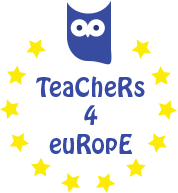 Το σχολείο μας συμμετέχει στο Ευρωπαϊκό Πρόγραμμα Erasmus+ ΚΑ3 2018 – 2021 / Ενίσχυση σε θέματα μεταρρυθμίσεων πολιτικής, με τίτλο “Teachers4Europe: Setting an Agora for Democratic Culture” υπό την αιγίδα της Γενικής Διεύθυνσης Διεθνών, Ευρωπαϊκών Θεμάτων, Παιδείας Ομογενών και Διαπολιτισμικής Εκπαίδευσης του Υπουργείου Παιδείας και Θρησκευμάτων (Υ.ΠAI.Θ.),  του Κέντρου Ερευνών του Πανεπιστημίου Πειραιώς, την Έδρα Jean Monnet στις Πολιτικές της Εκπαίδευσης, Κατάρτισης, Έρευνας και Καινοτομίας της Ευρωπαϊκής Ένωσης, του Τμήματος Διεθνών και Ευρωπαϊκών Σπουδών και της Ελληνικής Εθνικής Επιτροπής για την UNESCO σε συνεργασία με Υπουργεία Παιδείας, Ερευνητικά Κέντρα, Πανεπιστήμια και Εκπαιδευτικούς φορείς της Γερμανίας, του Ηνωμένου Βασιλείου, της Κύπρου, της Μάλτας και της Ρουμανίας. Για το σχολικό έτος 2019-2020, το πρόγραμμα υλοποιείται από τις εκπαιδευτικούς Ελένη Παπαμιχαλάκη, ειδικότητας ΠΕ06 Αγγλικών και Βασιλική Μπλετσογιάννη, ειδικότητας ΠΕ05 Γαλλικών. Η κα Παπαμιχαλάκη συμμετέχει με τη θεματική επιλογή «Ανθρώπινα Δικαιώματα» και τον τίτλο προγράμματος «Preventing Bullying, Safeguarding Human Rights » («Προλαμβάνουμε τον Εκφοβισμό, Διασφαλίζουμε τα Ανθρώπινα Δικαιώματα») ενώ η κα Μπλετσογιάννη συμμετέχει με τη θεματική επιλογή "Ψηφιακός Γραμματισμός και Διαδικτυακή Συμπεριφορά" και τον τίτλο προγράμματος: « Les écrans, les autres et moi » (« Οι οθόνες, οι άλλοι κι εγώ »).